Kvietimo teikti paraiškas 2020 metų Sporto rėmimo fondo lėšomis finansuojamiems projektams, skirtiems esamų sporto bazių plėtrai, priežiūrai ir remontui, atrinkti4 priedas   PARAIŠKŲ TURINIO IR IŠLAIDŲ PAGRĮSTUMO VERTINIMO PATIKROS LAPASI dalis: Paraiškų turinio ir išlaidų pagrįstumo vertinimasII dalis: Vertinama, ar paraiškai taikomas neįgaliųjų sporto plėtros prioritetasIV. Paraiškų turinio ir išlaidų pagrįstumo vertinimo patikros lapo priedai:1) Apibendrinta Higienos instituto statistika, specialiesiems kriterijams apskaičiuotiPareiškėjasProjekto pavadinimasParaiškai suteiktas Nr.Eil. Nr.Sporto projektų vertinimo kriterijaiDidžiausias balasPereinamasis balasVertintojo suteiktas balasSuteikto balo argumentaiBendrieji sporto projektų vertinimo kriterijaiBendrieji sporto projektų vertinimo kriterijaiBendrieji sporto projektų vertinimo kriterijaiBendrieji sporto projektų vertinimo kriterijai1.Projekto aktualumas ir svarba25151.1.Projekto atitiktis Lietuvos Respublikos ir tarptautiniams su sporto politikos valdymo sritimi susijusiems strateginiams dokumentamsParaiškoje išsamiai aprašyta, kaip projektas susijęs ir kaip prisideda prie konkrečių su Lietuvos Respublikos ir tarptautinių sporto politikos valdymo sritimi susijusių strateginių dokumentų įgyvendinimo, projekto prisidėjimas prie konkrečių šiuose dokumentuose numatytų tikslų, uždavinių, priemonių ar gairių įgyvendinimo atskleistas išsamiai  ir aiškiai  – 5 balai;Paraiškoje nurodyti Lietuvos Respublikos ir tarptautinių su sporto politikos valdymo sritimi susiję strateginiai dokumentai prie kurių įgyvendinimo projektas prisideda, nurodoma kaip ir prie kokių šių dokumentų tikslų, uždavinių, priemonių ar gairių įgyvendinimo prisidedama, tačiau šis prisidėjimas atskleistas nepakankamai išsamiai, aiškiai  yra netikslumų/neaiškumų – 4 balai;Paraiškoje nurodyti Lietuvos Respublikos ir (ar) tarptautinių su sporto politikos valdymo sritimi susiję strateginiai dokumentai prie kurių įgyvendinimo projektas prisideda, nurodoma kaip ir prie kokių šių dokumentų tikslų, uždavinių, priemonių ar gairių įgyvendinimo prisidedama, tačiau yra esminių  netikslumų/neaiškumų – 3 balai;Paraiškoje nurodyti Lietuvos Respublikos ir (ar) tarptautinių su sporto politikos valdymo sritimi susiję strateginiai dokumentai prie kurių įgyvendinimo projektas prisideda, tačiau aiškiai neatskleidžiama kaip ir (ar) prie kokių šių dokumentų tikslų, uždavinių, priemonių ar gairių įgyvendinimo prisidedama – 2 balai;Paraiškoje tik užsimenama, apie Lietuvos Respublikos ir (ar) tarptautinių su sporto politikos valdymo sritimi susiję strateginiai dokumentai prie kurių įgyvendinimo projektas galimai prisideda – 1 balas;Paraiškoje su sporto politikos valdymo sritimi susiję strateginiai dokumentai prie kurių įgyvendinimo projektas prisideda nenurodyti – 0 balų.51.2.Sporto projektu sprendžiama problema yra aktuali ir reikšminga51.2.1.Sprendžiamos problemos aktualumasProjektu ketinama spręsti problema aiškiai apibrėžta, išanalizuota, pagrįsta kiekybiškai, problemos sprendimo būdai (bent du) išsamiai aprašyti, pagrįstas geriausio sprendimo būdo pasirinkimas, atskleidžiamas projekto reikalingumas problemai spręsti ir kaip projektas sprendžia apibrėžtą problemą – 3 balai;Problema, kuri iškelta paraiškoje aiški, tačiau išanalizuota nepakankamai, problemos sprendimo būdai aprašyti, tačiau nepakankamai pagrįstas geriausio sprendimo būdo pasirinkimas, ir (ar) neatskleidžiama, kodėl projektas reikalingas problemai spręsti  – 2 balai;Problema paraiškoje apibrėžta neaiškiai, neišanalizuota, nepateiktas, neargumentuotas projekte numatytų veiklų, kaip geriausio sprendimo būdo, pasirinkimas – 1 balas;Problema paraiškoje neapibrėžta, neišanalizuota, nepateiktas, neargumentuotas projekte numatytų veiklų, kaip geriausio sprendimo būdo, pasirinkimas – 0 balų.31.2.2.Problemos reikšmingumas Paraiškoje aiškiai atskleidžiamas projektu ketinamos spręsti problemos aktualumas vietos ir nacionaliniu lygmeniu, aiškiai apibrėžta tikslinė grupė (gali būti kelios grupės), nustatytas jos dydis (remiantis ketinamos atnaujinti sporto bazės lankytojų duomenimis ir (arba) gyventojų tam tikroje planuojamoje tikslinėje teritorijoje (savivaldybėje ar seniūnijoje) statistika), problemos aktualumas nurodytai tikslinei grupei atskleistas, nurodyta, kokią reikšmę iškelta problema turi tikslinei grupei – 2 balai;Paraiškoje tikslinė grupė ir projektu ketinamos spręsti problemos aktualumas vietos ir nacionaliniu lygmeniu apibrėžta iš dalies ir (ar) neaiškus tikslinės grupės dydis ir (ar) jis nėra nustatytas  remiantis ketinamos atnaujinti sporto bazės lankytojų duomenimis ir (arba) gyventojų tam tikroje planuojamoje tikslinėje teritorijoje (savivaldybėje ar seniūnijoje) statistika ir (arba) neatskleistas problemos aktualumas tikslinei grupei – 1 balas;Paraiškoje projektu ketinamos spręsti problemos aktualumas vietos, nacionaliniu lygmeniu neatskleistas, neaiškus tikslinės grupės dydis, neatskleistas problemos aktualumas ir reikšmingumas tikslinei grupei – 0 balų.21.3.Problemos sprendimo atitiktis nustatytiems prioritetamsParaiškoje atskleidžiama, kaip planuojamas įgyvendinti projektas prisidės prie kvietime nurodytų prioritetų įgyvendinimo, aiškiai nurodomi planuojami projekto rodikliai, planuojami pasiekti kiekviename prioritete. Nurodomi rodikliai pagrįsti pareiškėjo ar partnerio veiklos dokumentais, remiantis ketinamos atnaujinti sporto bazės lankytojų duomenimis ir (arba) gyventojų tam tikroje planuojamoje tikslinėje teritorijoje (savivaldybėje ar seniūnijoje) statistika ir (arba) atliekamų darbų detalizacija151.3.1.I  prioritetas. Skatinama neįgaliųjų sporto plėtra.Prioriteto rodikliai:Sporto bazių, pritaikytų neįgaliesiems, skaičius. Sporto bazė bus laikoma pritaikyta, jei pritaikyta  ne mažiau kaip viena patalpa fizinio aktyvumo užsiėmimams, tualetas, dušas ir galimybė savarankiškai judėti šiose patalpose neįgaliojo vėžimėliu;Sportuojančių ir besimankštinančių sporto bazėje neįgaliųjų skaičiaus padidėjimas (nurodomas šiuo metu sportuojančių neįgaliųjų sporto bazėje skaičius ir planuojamas pasiekti skaičius per 3 metų laikotarpį po projekto įgyvendinimo laikotarpio pabaigos).Jei projektu siekiama abiejų prioriteto rodiklių:Jei projektu siekiama abiejų rodiklių ir pareiškėjas veiklos dokumentais, skaičiavimais, statistika ir (arba) atliekamų darbų detalizacija išsamiai pagrindžia abiejų rodiklių pasiekimą – 4 balai;Jei projektu siekiama abiejų rodiklių ir pareiškėjas veiklos dokumentais, skaičiavimais, statistika ir (arba) atliekamų darbų detalizacija išsamiai pagrindžia vieno rodiklių pasiekimą, o kito rodiklio pasiekimo pagrindimas neišsamus ar su netikslumais – 3 balai;Jei projektu siekiama abiejų rodiklių ir pareiškėjas veiklos dokumentais, skaičiavimais, statistika, atliekamų darbų detalizacija išsamiai pagrindžia vieno rodiklių pasiekimą, o kito rodiklio pasiekimas nepagrįstas – 2 balai;jei projektu siekiama abiejų rodiklių ir abiejų rodiklių pasiekimo pagrindimas neišsamus ar su netikslumais – 2 balai;Jei projektu siekiama abiejų rodiklių ir vieno rodiklio pasiekimo pagrindimas neišsamus ar su netikslumais, o kitas rodiklis nepagrįstas – 1 balas;Jei projektu siekiama abiejų rodiklių ir pareiškėjas veiklos dokumentais, skaičiavimais, statistika ir (arba) atliekamų darbų detalizacija nepagrindžia abiejų rodiklių pasiekimo – 0 balų.Jei projektu siekiama vieno prioriteto rodiklio:Jei projektu siekiama vieno iš prioriteto rodiklių ir pareiškėjas veiklos dokumentais, skaičiavimais, statistika ir (arba) atliekamų darbų detalizacija pagrindžia to rodiklio pasiekimą – 2 balai;Jei projektu siekiama vieno rodiklio ir vieno rodiklio pasiekimo pagrindimas neišsamus ar su netikslumais - 1 balas;Jei projektu siekiama vieno iš prioriteto rodiklių ir pareiškėjas veiklos dokumentais, skaičiavimais, statistika ir (arba) atliekamų darbų detalizacija nepagrindžia to rodiklio pasiekimo – 0 balų.Šis prioritetas užskaitomas tik toms paraiškoms, kurių pareiškėjas arba partneris įrodo, kad turi ne mažiau nei vienerių metų patirtį organizuojant neįgaliųjų fizinio aktyvumo užsiėmimus, sporto pratybas, treniruotes, varžybas ir/ar kitus sporto renginius. Jei šią patirtį turi partneris, privalo būti pateiktas jo įsipareigojimas ar sutikimas sporto bazėje vykdyti paminėtas veiklas ne trumpiau nei tris metus po projekto įgyvendinimo. 41.3.2.II prioritetas. Gyvenamosios vietovės bendruomenės asmenys įtraukiami į sporto projektų veiklasPrioriteto rodikliai siejami su sporto bazės prieinamumo gyvenamosios vietovės bendruomenės asmenims padidėjimu:2.1. Didinant sporto bazės prieinamumą bendruomenės asmenims trukmę (nurodoma esama sporto bazės prieinamumo bendruomenės nariams trukmė per savaitę ir planuojama prieinamumo trukmė per savaitę per 3 metų laikotarpį po projekto įgyvendinimo laikotarpio pabaigos);2.2. Taikant lengvatas fizinio aktyvumo užsiėmimuose dalyvauti gyvenamosios vietovės bendruomenės asmenims (jei planuojama, nurodomos kokios lengvatos bus taikomos gyvenamosios vietovės bendruomenės nariams per 3 metų laikotarpį po projekto įgyvendinimo pabaigos)Jei projektu siekiama abiejų prioriteto rodiklių:Jei projektu siekiama abiejų rodiklių ir pareiškėjas išsamiai atskleidžia ir pagrindžia abiejų rodiklių pasiekimą – 3 balai;Jei projektu siekiama abiejų rodiklių ir pareiškėjas išsamiai pagrindžia vieno rodiklio pasiekimą, o kito rodiklio pasiekimas nepagrįstas - 2 balai;Jei projektu siekiama abiejų rodiklių ir pareiškėjas išsamiai pagrindžia vieno rodiklio pasiekimą, o kito rodiklio pasiekimas neišsamus ar nepagrįstas – 1 balas ;Jei projektu siekiama abiejų rodiklių ir abiejų rodiklių pasiekimo pagrindimas neišsamus ar su netikslumais  – 1 balas;Jei projektu siekiama abiejų rodiklių ir vieno rodiklio pasiekimo pagrindimas neišsamus ar su netikslumais, o kitas rodiklis nepagrįstas – 1 balas;Jei projektu siekiama abiejų rodiklių ir pareiškėjas nepagrindžia abiejų rodiklių pasiekimo – 0 balų.Jei projektu siekiama vieno prioriteto rodiklio:Jei projektu siekiama vieno iš prioriteto rodiklių ir pareiškėjas detaliai pagrindžia to rodiklio pasiekimą – 2 balai;Jei projektu siekiama vieno rodiklio ir vieno rodiklio pasiekimo pagrindimas neišsamus ar su netikslumais - 1 balas;Jei projektu siekiama vieno iš prioriteto rodiklių ir pareiškėjas nepagrindžia to rodiklio pasiekimo – 0 balų.31.3.3.III prioritetas. Skatinamas vaikų ir jaunimo fizinis aktyvumas. Prioriteto rodikliai:3.1. Sporto bazėje sportuojančių ir besimankštinančių vaikų ir (arba) jaunimo iki 29 metų skaičiaus padidėjimas (nurodomas šiuo metu sportuojančių vaikų ir jaunimo sporto bazėje skaičius ir planuojamas pasiekti skaičius per 3 metų laikotarpį po projekto įgyvendinimo laikotarpio pabaigos);3.2. Sporto bazėje nuolatinio pobūdžio fizinio aktyvumo užsiėmimų organizuojamų vaikams ir (arba) jaunimui iki 29 metų skaičiaus per savaitę padidėjimas (nurodomas šiuo metu organizuojamų fizinio aktyvumo užsiėmimų vaikams ir (arba) jaunimui iki 29 metų skaičius per savaitę  ir planuojamas pasiekti skaičius per 3 metų laikotarpį po projekto įgyvendinimo laikotarpio pabaigos).Jei projektu siekiama abiejų prioriteto rodiklių:Jei projektu siekiama abiejų rodiklių ir pareiškėjas veiklos dokumentais, skaičiavimais ir (arba) statistika išsamiai pagrindžia abiejų rodiklių pasiekimą – 4 balai;Jei projektu siekiama abiejų rodiklių ir pareiškėjas veiklos dokumentais, skaičiavimais ir (arba) statistika išsamiai pagrindžia vieno rodiklių pasiekimą, o kito rodiklio pasiekimo pagrindimas neišsamus ar su netikslumais  – 3 balai;Jei projektu siekiama abiejų rodiklių ir pareiškėjas veiklos dokumentais, skaičiavimais ir (arba) statistika išsamiai pagrindžia vieno rodiklių pasiekimą, o kito rodiklio pasiekimas nepagrįstas - 2 balai;Jei projektu siekiama abiejų rodiklių ir abiejų rodiklių pasiekimo pagrindimas neišsamus ar su netikslumais  – 2 balai;Jei projektu siekiama abiejų rodiklių ir vieno rodiklio pasiekimo pagrindimas neišsamus ar su netikslumais , o kitas rodiklis nepagrįstas – 1 balas;Jei projektu siekiama abiejų rodiklių ir pareiškėjas veiklos dokumentais, skaičiavimais ir (arba) statistika nepagrindžia abiejų rodiklių pasiekimo – 0 balų.Jei projektu siekiama vieno prioriteto rodiklio:Jei projektu siekiama vieno iš prioriteto rodiklių ir pareiškėjas veiklos dokumentais, skaičiavimais ir (arba) statistika pagrindžia to rodiklio pasiekimą – 2 balai;Jei projektu siekiama vieno rodiklio ir vieno rodiklio pasiekimo pagrindimas neišsamus ar su netikslumais - 1 balas;Jei projektu siekiama vieno iš prioriteto rodiklių ir pareiškėjas veiklos dokumentais, skaičiavimais ir (arba) statistika nepagrindžia to rodiklio pasiekimo – 0 balų.41.3.4.IV prioritetas. Asmenys skatinami reguliariai sportuoti.Prioriteto rodikliai:4.1. Reguliariai (2-4 kartus per savaitę) sporto bazėje sportuojančių ir besimankštinančių asmenų skaičiaus padidėjimas (nurodomas šiuo metu reguliariai sportuojančių asmenų sporto bazėje skaičius ir planuojamas pasiekti skaičius per 3 metų laikotarpį po projekto įgyvendinimo laikotarpio pabaigos);4.2. Reguliariai (2-4 kartus per savaitę) sporto bazėje sportuojančių ir besimankštinančių moterų ir (arba) merginų skaičiaus padidėjimas (nurodomas šiuo metu sporto bazėje reguliariai sportuojančių moterų ir merginų skaičius ir planuojamas pasiekti skaičius per 3 metų laikotarpį po projekto įgyvendinimo laikotarpio pabaigos).Jei projektu siekiama abiejų prioriteto rodiklių:Jei projektu siekiama abiejų rodiklių ir pareiškėjas veiklos dokumentais, skaičiavimais ir (arba) statistika išsamiai pagrindžia abiejų rodiklių pasiekimą – 4 balai;Jei projektu siekiama abiejų rodiklių ir pareiškėjas veiklos dokumentais, skaičiavimais ir (arba) statistika išsamiai pagrindžia vieno rodiklių pasiekimą, o kito rodiklio pasiekimo pagrindimas neišsamus ar su netikslumais – 3 balai;Jei projektu siekiama abiejų rodiklių ir pareiškėjas veiklos dokumentais, skaičiavimais ir (arba) statistika išsamiai pagrindžia vieno rodiklių pasiekimą, o kito rodiklio pasiekimas nepagrįstas - 2 balai;Jei projektu siekiama abiejų rodiklių ir abiejų rodiklių pasiekimo pagrindimas neišsamus ar su netikslumais – 2 balai;Jei projektu siekiama abiejų rodiklių ir vieno rodiklio pasiekimo pagrindimas neišsamus ar su neatitikimais, o kitas rodiklis nepagrįstas – 1 balas;Jei projektu siekiama abiejų rodiklių ir pareiškėjas veiklos dokumentais, skaičiavimais ir (arba) statistika nepagrindžia abiejų rodiklių pasiekimo – 0 balų.Jei projektu siekiama vieno prioriteto rodiklio:Jei projektu siekiama vieno iš prioriteto rodiklių ir pareiškėjas veiklos dokumentais, skaičiavimais ir (arba) statistika pagrindžia to rodiklio pasiekimą – 2 balai;Jei projektu siekiama vieno rodiklio ir vieno rodiklio pasiekimo pagrindimas neišsamus ar su netikslumais - 1 balas;Jei projektu siekiama vieno iš prioriteto rodiklių ir pareiškėjas veiklos dokumentais, skaičiavimais ir (arba) statistika nepagrindžia to rodiklio pasiekimo – 0 balų.42.Projekto veiksmingumas, poveikis, tęstinumas25132.1.Sporto projekto uždaviniai ir rezultatai yra išmatuojami ir įvykdomi, išlaikoma nuosekli vidinė sporto projekto logika (sporto projekto rezultatai yra sporto projekto veiklų padarinys, sporto projekto veiklos sudaro prielaidas įgyvendinti sporto projekto uždavinius, o pastarieji – pasiekti nustatytą sporto projekto tikslą)102.1.1.Projekto uždaviniai ir rezultatai yra išmatuojami ir įvykdomi Projekto uždaviniai ir rezultatai yra atskleidžiantys projekto esmę, įvykdomi, kiekybiškai išreikšti ir matuojami. Uždavinių kiekybinė išraiška aiški ir susieta su sporto bazės plėtra, priežiūra, remontu (pvz. renovuoti 1 sporto salę, rekonstruoti 1 sporto aikštyną, kt.), rezultatai detalizuoti atliekamų statybos darbų grupėmis ir jų kiekiais (pvz., pakeista sporto aikštelės danga – 100 kv.m., suremontuotos 2 dušų patapos (20 kv.m.), 4 tualetai (16 kv.m.), 2 persirengimo patalpos (30 kv.m.))). Iš pateiktų rezultatų galima suskaičiuoti bendrą tvarkomų patalpų, aikštynų, aikštelių, kt. plotą kvadratiniais metrais, aiškiai nustatyti  kokie konkrečiai darbai bus daromi  - 5 balai;Projekto uždaviniai ir rezultatai yra atskleidžiantys projekto esmę, įvykdomi, kiekybiškai išreikšti ir matuojami, tačiau pateikiamuose skaičiuose yra nedidelių prieštaravimų, neatitikimų. Iš pateiktų duomenų galima suprasti apie pilną planuojamą darbų apimtį - 4 balai;Projekto uždaviniai ir rezultatai yra atskleidžiantys projekto esmę, didžioji dalis jų (daugiau nei pusė) įvykdomi, kiekybiškai išreikšti ir matuojami. Iš pateiktų duomenų galima suprasti planuojamą darbų apimtį, tačiau dėl tam tikrų rezultatų kyla abejonių,- 3 balai;Projekto uždaviniai ir rezultatai yra atskleidžiantys projekto esmę, didžioji dalis jų (daugiau nei pusė) įvykdomi, kiekybiškai išreikšti ir matuojami, tačiau pateikiamuose skaičiuose yra prieštaravimų, neatitikimų, trukdančių suprasti visas planuojamas atlikti darbų apimtis -2 balai;Projekto uždaviniai ir rezultatai yra abstraktūs, projekto esmę ir charakteristikas atskleidžia iš dalies, kiekybiškai neišreikšti arba išreikšti nepakankamai konkrečiai, nepamatuojami – 1 balas;Projekto uždaviniai abstraktūs neatskleidžiantys projekto esmės charakteristikos, kiekybiškai neišreikšti – 0 balų;52.1.2.Vidinės projekto logikos nuoseklumasProjekto tikslas aiškus, konkretus ir atitinkantis konkurso tikslą. Paraiškoje išlaikyta nuosekli vidinė projekto logika, kuomet projekto rezultatai atitinka išsikeltą tikslą ir uždavinius, yra projekto veiklų padarinys, suplanuotos projekto veiklos sudaro prielaidas įgyvendinti projekto uždavinius, o pastarieji - pasiekti nustatytą projekto tikslą – 5 balai;Projekto tikslas aiškus ir atitinkantis konkurso tikslą. Paraiškoje išlaikyta nuosekli vidinė projekto logika, kuomet projekto rezultatai atitinka išsikeltą tikslą ir uždavinius, yra projekto veiklų padarinys, suplanuotos projekto veiklos sudaro prielaidas įgyvendinti projekto uždavinius, o pastarieji - pasiekti nustatytą projekto tikslą. Tačiau pateiktuose aprašymuose yra nežymių prieštaravimų ar neatitikimų, netrukdančių suprasti projekto logiką – 4 balai;Projekto tikslas derantis su konkurso tikslu. Paraiškoje išlaikyta nuosekli vidinė projekto logika, tačiau pateiktuose aprašymuose yra prieštaravimų ar neatitikimų, parodančių, kad ne visi rezultatai atitinka iškeltą tikslą ir (arba) uždavinius ir (arba) ne visi rezultatai yra projekto veiklų padarinys  – 3 balai;Projekto tikslas abstraktus ir (arba) iš dalies derantis su konkurso tikslu. Nuosekli vidinė projekto logika paraiškoje išlaikyta iš dalies, ne visos suplanuotos veiklos prisideda prie projekto uždavinių įgyvendinimo bei suplanuoto tikslo pasiekimo – 2 balai;Projekto tikslas nepakankamai aiškus ir atitinkantis konkurso tikslą. Nuosekli vidinė projekto logika paraiškoje išlaikyta iš dalies, dauguma (daugiau nei pusė) suplanuotų veiklų neprisideda prie projekto uždavinių įgyvendinimo bei suplanuoto tikslo pasiekimo – 1 balai;Nuosekli vidinė projekto logika paraiškoje neišlaikyta, nėra sąryšio tarp suplanuotų veiklų ir uždavinių, uždavinių ir projekto tikslo bei rezultato – 0 balų.52.2.Numatomi rezultatai užtikrins sporto projekto tęstinumą ir bus naudos gavėjų naudojami pasibaigus sporto projektui 102.2.1.Numatomi rezultatai užtikrins sporto projekto tęstinumą ne trumpiau kaip 3 metus pasibaigus projektuiParaiškoje numatomi aiškūs, konkretūs ir išmatuojami projekto rezultatai (susieti su planuojamais projekto prioritetų rodikliais ir išreikšti kiekybiniais suplanuotų statybos darbų rodikliais), kurie užtikrintų tinkamas pakankamas sąlygas tikslinei  grupei naudoti pasiektus rezultatus ne trumpiau nei 3 metus pasibaigus projektui – 4 balai;Paraiškoje numatomi aiškūs, konkretūs ir išmatuojami projekto rezultatai (susieti su planuojamais projekto prioritetų rodikliais ir išreikšti kiekybiniais suplanuotų statybos darbų rodikliais), kurie užtikrintų tinkamas pakankamas sąlygas tikslinei  grupei naudoti pasiektus rezultatus ne trumpiau nei 3 metus pasibaigus projektui, tačiau pateiktoje informacijoje yra nežymių neatitikimų ir (arba) prieštaravimų – 3 balai;Paraiškoje numatomi rezultatai (daugiau nei pusė) užtikrina tinkamas pakankamas sąlygas tikslinei grupei naudoti pasiektus rezultatus pasibaigus projektui, tačiau  dalis rezultatų (mažiau nei pusė) tiesiogiai neprisideda prie tinkamų pakankamų sąlygų sudarymo – 2 balai;Paraiškoje numatomi rezultatai rezultatų (daugiau nei pusė) neužtikrina pakankamų sąlygų tikslinei grupei naudotis jais pasibaigus projektui – 1 balai;Paraiškoje numatyti rezultatai neišmatuojami, o galimybė tikslinei grupei rezultatu naudotis pasibaigus projektui nenumatoma ar nepagrindžiama – 0 balų.42.2.2.Numatomi rezultatai bus naudos gavėjų naudojami pasibaigus sporto projektui ne trumpiau kaip 3 metus pasibaigus projektui (sporto bazės universalumas)Paraiškoje atskleidžiamas planuojamas projekto poveikis tikslinei grupei, projekto vykdytojui, jei yra, projekto partneriui (-iams), reikšmingumas sporto bazės universalumui - įgyvendinus projektą atnaujintoje sporto bazėje ne trumpiau kaip 3 metus pasibaigus projektui bus organizuojamos ne mažiau kaip 4 sporto šakų fizinio aktyvumo pratybos, treniruotės – 3 balai;  Paraiškoje atskleidžiamas planuojamas projekto poveikis tikslinei grupei, projekto vykdytojui, jei yra, projekto partneriui (-iams), reikšmingumas sporto bazės universalumui - įgyvendinus projektą atnaujintoje sporto bazėje ne trumpiau kaip 3 metus pasibaigus projektui bus organizuojamos ne mažiau kaip 3 sporto šakų fizinio aktyvumo pratybos, treniruotės – 2 balai;  Paraiškoje numatoma įgyvendinus projektą atnaujintoje sporto bazėje ne trumpiau kaip 3 metus pasibaigus projektui organizuoti 2 sporto šakų fizinio aktyvumo pratybas, treniruotes – 1 balas;Paraiškoje numatoma įgyvendinus projektą atnaujintoje sporto bazėje ne trumpiau kaip 3 metus pasibaigus projektui organizuoti  1 sporto šakos fizinio aktyvumo pratybas, treniruotes – 0 balų.32.2.3.Numatomi rezultatai bus naudos gavėjų naudojami pasibaigus sporto projektui ne trumpiau kaip 3 metus pasibaigus projektui (lankytojų skaičius)Paraiškoje atskleidžiamas planuojamas projekto poveikis tikslinei grupei, projekto vykdytojui, jei yra, projekto partneriui (-iams), reikšmingumas sporto bazės lankomumui - įgyvendinus projektą atnaujintoje sporto bazėje nuolatos sportuos daugiau nei 300 asmenų – 3 balai;  Paraiškoje atskleidžiamas planuojamas projekto poveikis tikslinei grupei, projekto vykdytojui, jei yra, projekto partneriui (-iams), reikšmingumas sporto bazės lankomumui - įgyvendinus projektą atnaujintoje sporto bazėje nuolatos sportuos daugiau nei 200 asmenų – 2 balai;  Paraiškoje atskleidžiamas planuojamas projekto poveikis tikslinei grupei, projekto vykdytojui, jei yra, projekto partneriui (-iams), reikšmingumas sporto bazės lankomumui ne trumpiau kaip 3 metus pasibaigus projektui - įgyvendinus projektą atnaujintoje sporto bazėje nuolatos sportuos daugiau nei 100 asmenų – 1 balas;  Paraiškoje atskleidžiamas planuojamas projekto poveikis tikslinei grupei, projekto vykdytojui, jei yra, projekto partneriui (-iams), reikšmingumas sporto bazės lankomumui ne trumpiau kaip 3 metus pasibaigus projektui - įgyvendinus projektą atnaujintoje sporto bazėje nuolatos sportuos 100 ar mažiau asmenų – 0 balų.Jei paraiškoje pateikiama prieštaringa informacija ir negalima tiksliai nustatyti planuojamo lankytojų skaičiaus, kriterijui įvertinti imama mažiausiai paraiškoje nurodyta reikšmė.32.3.Pareiškėjo pakankami gebėjimai tęsti pradėtas veiklas, naudoti įgyvendinto sporto projekto rezultatus Paraiškoje aiškiai aprašoma, kaip bus užtikrinamas atnaujintos sporto bazės naudojimas bei priežiūra projekte numatytais tikslais po projekto įgyvendinimo nurodant, kokios veiklos ir kokiomis apimtimis bus tęsiamos, kaip šios veiklos ir nurodomos jų apimtys bus užtikrintos. Nurodomos atsakingos institucijos bei jų konkretūs įsipareigojimai tęstinumo užtikrinimui ne trumpesniam kaip 3 metų laikotarpiui po projekto įgyvendinimo pabaigos – 5 balai;Paraiškoje aiškiai aprašoma, kaip bus užtikrinamas atnaujintos sporto bazės naudojimas bei priežiūra projekte numatytais tikslais po projekto įgyvendinimo nurodant, kokios veiklos ir kokiomis apimtimis bus tęsiamos, kaip šios veiklos ir nurodomos jų apimtys bus užtikrintos. Nurodomos atsakingos institucijos bei jų konkretūs įsipareigojimai tęstinumo užtikrinimui ne trumpesniam kaip 3 metų laikotarpiui po projekto įgyvendinimo pabaigos, tačiau pateiktoje informacijoje yra nežymių netikslumų ar prieštaravimų – 4 balai;Paraiškoje aprašoma, kaip bus užtikrinamas atnaujintos sporto bazės naudojimas projekte numatytais tikslais po projekto įgyvendinimo nurodant, kokios veiklos ir kokiomis apimtimis bus tęsiamos, kaip šios veiklos ir nurodomos jų apimtys bus užtikrintos. Nurodomos atsakingos institucijos tęstinumo užtikrinimui ne trumpesniam kaip 3 metų laikotarpiui po projekto įgyvendinimo pabaigos. Tačiau pateikta informacija sudaro prielaidas abejoti, ar dalis veiklų (mažiau nei pusė) galės būti tęsiamos visą posutartinių įsipareigojimų laikotarpį (3 metus po projekto įgyvendinimo) - 3 balai;Paraiškoje aprašoma, kaip bus užtikrinamas atnaujintos sporto bazės naudojimas projekte numatytais tikslais po projekto įgyvendinimo nurodant, kokios veiklos ir kokiomis apimtimis bus tęsiamos. Nurodomos atsakingos institucijos tęstinumo užtikrinimui ne trumpesniam kaip 3 metų laikotarpiui po projekto įgyvendinimo pabaigos. Tačiau pateikta informacija sudaro prielaidas abejoti, ar dalis veiklų (pusė arba daugiau nei pusė) galės būti tęsiamos visą posutartinių įsipareigojimų laikotarpį (3 metus po projekto įgyvendinimo) - 2 balai;Paraiškoje tęstinumas aprašytas nepakankamai išsamiai. Aprašyta, kokios veiklos bus tęsiamos, tačiau neaiškios jų apimtys arba aiškiai nenurodoma, kokie numatyti institucijų įsipareigojimai projekto tęstinumui užtikrinti ne trumpesnį nei 3 metų laikotarpiui po projekto įgyvendinimo pabaigos – 1 balas;Paraiškoje institucinis tęstinumas apžvelgtas paviršutiniškai, nėra aišku, kokios veiklos bus tęsiamos, kaip bus užtikrintas šių veiklų ir jų nurodomų apimčių vykdymas, nenurodomos atsakingos už tęstinumą institucijos ir jų įsipareigojimai tęstinumui užtikrinti – 0 balų.53.Projekto finansinis ir ekonominis pagrindimas20103.1.Sporto projekto biudžetas nuoseklus, atitinka sporto projekto veiklas ir uždavinius103.1.1.Sąmatos nuoseklumas ir sąsajų su projekto veiklomis, uždaviniais aiškumasSąmata parengta nuosekliai, tenkina jai keliamus reikalavimus (nustatytus Kvietimo sąlygose ir biudžeto formoje), fiksuotosios normos pritaikytos tinkamai (kai taikoma). Sąmatoje, matomas aiškus ryšys tarp projekto veiklų, uždavinių ir suplanuotų išlaidų – 3 balai;Sąmatoje projekto įgyvendinimo išlaidos suplanuotos sąmatai keliamų reikalavimų (nustatytų Kvietimo sąlygose ir biudžeto formoje) laikantis iš dalies (nenuosekliai, netinkamai pritaikytos fiksuotosios normos, kai taikoma, kt.). Nėra aiškaus sąryšio tarp kai kurių išlaidų su projekto veiklomis ir uždaviniais – 2 balai;Sąmatoje projekto įgyvendinimo išlaidos suplanuotos sąmatai keliamų reikalavimų laikantis iš dalies (nenuosekliai, netinkamai pritaikytos fiksuotosios normos, kai taikoma, kt.), yra klaidų. Nėra aiškaus sąryšio tarp kai kurių išlaidų su projekto veiklomis ir uždaviniais, arba dalis sąryšių nepagrįsti – 1 balas;Sąmatoje projekto įgyvendinimo išlaidos suplanuotos nesilaikant sąmatai keliamų reikalavimų, planuojamos išlaidos nesusietos arba siejamos iš dalies su projekto veiklomis ir uždaviniais – 0 balų.33.1.2.Pareiškėjo ir (arba) partnerio prisidėjimas prie projekto veiklų ir uždavinių įgyvendinimo, skiriant nuosavą indėlį:Pareiškėjas ir (arba) partneris (-iai) nuosavomis lėšomis padengia nuo 10  iki 15 (imtinai) procentų tinkamų finansuoti projekto išlaidų – 1 balas;Pareiškėjas ir (arba) partneris (-iai) nuosavomis lėšomis padengia nuo 15 iki 20 (imtinai) procentų tinkamų finansuoti projekto išlaidų – 2 balai;Pareiškėjas ir (arba) partneris (-iai) nuosavomis lėšomis padengia nuo 20 iki 25 (imtinai) procentų tinkamų finansuoti projekto išlaidų – 3 balai;Pareiškėjas ir (arba) partneris (-iai) nuosavomis lėšomis padengia nuo 25 iki 30 (imtinai) procentų tinkamų finansuoti projekto išlaidų – 4 balai;Pareiškėjas ir (arba) partneris (-iai) nuosavomis lėšomis padengia nuo 30 iki 35 (imtinai) procentų tinkamų finansuoti projekto išlaidų – 5 balai;Pareiškėjas ir (arba) partneris (-iai) nuosavomis lėšomis padengia nuo 35 iki 40 (imtinai) procentų tinkamų finansuoti projekto išlaidų – 6 balai;Pareiškėjas ir (arba) partneris (-iai) nuosavomis lėšomis padengia daugiau negu 40 procentų tinkamų finansuoti projekto išlaidų – 7 balai.73.2.Sporto projekto išlaidos realios, būtinos, pagrįstos, atitinka ekonomiškumo principą103.2.1.Projekto įgyvendinimo išlaidos realios, būtinos ir pagrįstas jų poreikisProjekto sąmatoje suplanuotos projekto įgyvendinimo išlaidos yra būtinos planuojamam rezultatui pasiekti, yra realios. Kai paraiška teikiama su partneriu (-iais), aiškiai nurodyta, kokias išlaidas ketina patirti partneris (-iai) – 5 balai;Projekto sąmatoje suplanuotos projekto įgyvendinimo išlaidos yra būtinos planuojamam rezultatui pasiekti, yra realios. Kai paraiška teikiama su partneriu (-iais), aiškiai nurodyta, kokias išlaidas ketina patirti partneris (-iai). Tačiau yra smulkių neatitikimų ar prieštaravimų, kurie netrukdo lėšų susieti su rezultatais ir nustatyti jų būtinumą – 4 balai;Projekto sąmatoje suplanuotos projekto įgyvendinimo išlaidos yra būtinos planuojamam rezultatui pasiekti, yra realios. Kai paraiška teikiama su partneriu (-iais), aiškiai nurodyta, kokias išlaidas ketina patirti partneris (-iai). Tačiau yra neatitikimų ar prieštaravimų, kurie trukdo dalį lėšų (mažiau nei 5% visų biudžeto lėšų) susieti su rezultatais ir nustatyti jų būtinumą – 3 balai;Projekto sąmatoje suplanuotos projekto įgyvendinimo išlaidos yra dalinai būtinos planuojamam rezultatui pasiekti. Kai paraiška teikiama su partneriu (-iais), nėra aiškiai išskirta, kokias išlaidas ketina patirti partneris (-iai). Nustatyti neatitikimai trukdo dalį lėšų (mažiau nei 15% visų biudžeto lėšų) susieti su rezultatais ir nustatyti jų būtinumą – 2 balai;Projekto sąmatoje suplanuotos projekto įgyvendinimo išlaidos yra dalinai būtinos planuojamam rezultatui pasiekti. Kai paraiška teikiama su partneriu (-iais), nėra aiškiai išskirta, kokias išlaidas ketina patirti partneris (-iai). Nustatyti neatitikimai trukdo dalį lėšų (mažiau nei 25% visų biudžeto lėšų) susieti su rezultatais ir nustatyti jų būtinumą – 1 balas.25% ir daugiau sąmatoje nurodytų išlaidų būtinumas nepagrįstos. Kai paraiška teikiama su partneriu (-iais), neaišku kokias išlaidas patirs partneris (-iai) – 0 balų.Paraiškų vertinimo metu išlaidos, kurių būtinumas nėra pagrįstas, yra atimamos iš tinkamų projekto lėšų.53.2.2Projekto įgyvendinimo išlaidų atitikimas ekonomiškumo principams Projekto sąmatoje suplanuotos projekto įgyvendinimo išlaidos yra racionalios, atitinka ekonomiškumo principą (darbams, prekėms ir paslaugoms yra pateikti bent 4 komerciniai pasiūlymai; komerciniai pasiūlymai vienas kitam neprieštaraujantys (jų objektas tapatus), objektas komerciniuose pasiūlymuose išskaidytas bent projekto rezultatų lygio detalumu; biudžete nurodant kainą, ji paskaičiuota pagal komercinių pasiūlymų vidurkį; jeigu numatomas darbo užmokesčio išlaidos, tuomet pateikiama informacija apie įmonėje/įstaigoje taikomus vidutinio darbo užmokesčio įkainius (taikomus atitinkamai pozicijai), o darbo užmokesčio išlaidos apskaičiuotos šiuos vidutinio darbo užmokesčio įkainius (taikomus atitinkamai pozicijai) padauginus iš trukmės. Jei pasirenkamas kitoks darbo užmokesčio apskaičiavimo būdas, pateikiamas pagrindimas) - 5 balai;Projekto sąmatoje suplanuotos projekto įgyvendinimo išlaidos yra racionalios, atitinka ekonomiškumo principą (darbams, prekėms ir paslaugoms yra pateikti bent 4 komerciniai pasiūlymai kiekvienam pirkimo objektui; komerciniai pasiūlymai vienas kitam neprieštaraujantys (jų objektas tapatus), objektas komerciniuose pasiūlymuose išskaidytas; biudžete nurodant kainą, ji paskaičiuota pagal komercinių pasiūlymų vidurkį; jeigu numatomas darbo užmokesčio išlaidos, tuomet pateikiama informacija apie įmonėje/įstaigoje taikomus vidutinio darbo užmokesčio įkainius (taikomus atitinkamai pozicijai), o darbo užmokesčio išlaidos apskaičiuotos šiuos vidutinio darbo užmokesčio įkainius (taikomus atitinkamai pozicijai padauginus iš trukmės. Jei pasirenkamas kitoks darbo užmokesčio apskaičiavimo būdas, pateikiamas pagrindimas). Tačiau pateiktuose kainos pagrindimuose yra smulkių skaičiavimo neatitikimų, kurie neturi įtakos biudžeto pagrįstumui - 4 balai;Projekto sąmatoje suplanuotos projekto įgyvendinimo išlaidos yra racionalios, atitinka ekonomiškumo principą (darbams ir paslaugoms yra pateikti ne visi (bent 3 kiekvienam pirkimo objektui) komerciniai pasiūlymai; komerciniai pasiūlymai vienas kitam neprieštaraujantys (jų objektas tapatus) arba prieštaravimai nežymūs, neturintys įtakos kainai; biudžete nurodant kainą, ji paskaičiuota pagal komercinių pasiūlymų vidurkį (iki 10% paklaidos); jeigu numatomas darbo užmokesčio išlaidos, tuomet pateikiama informacija apie įmonėje/įstaigoje taikomus vidutinio darbo užmokesčio įkainius (taikomus atitinkamai pozicijai), o darbo užmokesčio išlaidos apskaičiuotos šiuos vidutinio darbo užmokesčio įkainius (taikomus atitinkamai pozicijai) padauginus iš trukmės. Jei pasirenkamas kitoks darbo užmokesčio apskaičiavimo būdas, pateikiamas pagrindimas). Tačiau pateiktuose kainos pagrindimuose yra smulkių skaičiavimo neatitikimų, kurie neturi įtakos biudžeto pagrįstumui - 3 balai;Projekto sąmatoje suplanuotos projekto įgyvendinimo išlaidos yra dalinai racionalios ir (arba) dalinai atitinka ekonomiškumo principą (darbams ir paslaugoms yra pateikti ne visi (bent 3 kiekvienam pirkimo objektui) komerciniai pasiūlymai; yra prieštaravimų komerciniai pasiūlymų objektuose (jie nėra tapatūs); biudžete nurodant kainą, ji paskaičiuota pagal komercinių pasiūlymų vidurkį (iki 10% paklaidos); jeigu numatomas darbo užmokesčio išlaidos, jų paskaičiavimas nėra aiškus, arba darbo išlaidų paskaičiavimo laikotarpis neatitinka paraiškoje nurodytos informacijos) - 2 balai;Projekto sąmatoje suplanuotos projekto įgyvendinimo išlaidos yra dalinai racionalios ir (arba) dalinai atitinka ekonomiškumo principą (komerciniai pasiūlymų pateikta mažiau nei reikalauta (mažiau nei 3 kiekvienam pirkimo objektui), jų objektas netapatus, biudžete kaina nurodyta ne pagal komercinių pasiūlymų vidurkius (skiriasi  10% ir daugiau), jeigu numatomas darbo užmokesčio išlaidos, jų paskaičiavimas nėra aiškus, arba darbo išlaidų paskaičiavimo laikotarpis neatitinka paraiškoje nurodytos informacijos) - 1 balas;Projekto sąmatoje suplanuotos projekto įgyvendinimo išlaidos yra neracionalios ir (arba) neatitinka ekonomiškumo principą (komerciniai pasiūlymų pateikta mažiau nei reikalauta (mažiau nei 2 kiekvienam pirkimo objektui), jų objektas netapatus, biudžete kaina nurodyta ne pagal komercinių pasiūlymų vidurkius (skiriasi daugiau nei 10%), jeigu numatomas darbo užmokesčio išlaidos, jų paskaičiavimas nėra aiškus, arba darbo išlaidų paskaičiavimo laikotarpis neatitinka paraiškoje nurodytos informacijos) - 0 balų.Vertinama su pirmine paraišką pateikta informacija. Jei su pirmine paraišką pateikta ne visa išlaidas pagrindžianti informacija, balas pagal šio kriterijaus balų detalizavimą yra mažinamas. Vertinimą atliekanti atsakinga institucija gali prašyti pareiškėjo pateikti trūkstamus komercinius pasiūlymus ar argumentus, bet jie naudojami tik tinkamų/netinkamų išlaidų dydžio nustatymui (apskaičiavimui). Patikslinimo metu gauti komerciniai pasiūlymai, paaiškinimai, pagrindimai nedidina balo šiame vertinimo kriterijuje.54.Projekto valdymas15104.1.Pareiškėjas turi patirties ir kompetencijos įgyvendinti sporto projektą Balai už patirtį skiriami pagal žemiau pateiktą lentelę:54.2.Sporto projekto valdymo struktūra, įgyvendinimo laikotarpis ir įgyvendinimo planas optimalus ir realusProjekto įgyvendinimo planas yra aiškus, nuoseklus, detalus, realus, o jo įgyvendinimui pasirinktas racionalus laikotarpis, užtikrinantis pakankamą laiką pasirengimui projekto pirkimams; pirkimo procedūrų atlikimui; sutarčių sudarymui, vykdymui. Jei dalis šių etapų jau atlikta, tai aiškiai nurodyta paraiškoje.  Projekto valdymo struktūra aiški, aiškios projekto vykdymo komandos narių funkcijos, atsakomybės ir būtinumas įgyvendinant projektą  – 3 balai;Projekto įgyvendinimo planas yra iš dalies aiškus ir (ar) nuoseklus, ir (ar) detalus, jo įgyvendinimui laikotarpis numatytas racionaliai. Projekto valdymo struktūra yra aiški iš dalies, daugiau nei pusės projekto komandos narių funkcijos ir atsakomybės yra aiškios – 2 balai;Projekto įgyvendinimo planas yra iš dalies aiškus ir (ar) nuoseklus, ir (ar) detalus, jo įgyvendinimui laikotarpis numatytas neracionaliai. Projekto valdymo struktūra yra aiški iš dalies, pusės ar daugiau nei pusės projekto komandos narių funkcijos ir atsakomybės yra neaiškios – 1 balas;Projekto įgyvendinimo planas paviršutiniškas, nenuoseklus, stokojantis detalumo, numatytas įgyvendinimo laikotarpis nepagrįstas. Projekto valdymo struktūra neaprašyta arba aprašyta paviršutiniškai, neaiškios projekto įgyvendinimo komandos narių funkcijos – 0 balų.34.3.Nustatytos sporto projekto rizikos ir pateiktas jų valdymo planas Projekto rizikų vertinimas yra išsamus (įvertintos visos tikėtinos projekto veiklų galimos rizikos), numatytas aiškus visų tikėtinų projekto veiklų rizikų valdymo planas ir tinkamai parinktos priemonės, nurodyti už šių priemonių taikymą atsakingi asmenys – 2 balai;Projekto rizikų vertinimas nepakankamai išsamus, rizikų valdymo planas pateiktas iš dalies (tik daliai veiklų), ir (arba) numatytos priemonės nėra pakankamos rizikoms užkardyti – 1 balas;Projekto rizikų vertinimas paviršutiniškas, rizikų valdymo planas nenumato konkrečių priemonių arba numato priemones ne visoms apžvelgtoms rizikoms – 0 balų. 24.4.Partnerystė pagrįsta (jei taikoma), pareiškėjas turi finansinius, administracinius išteklius ir organizacinius gebėjimus tęsti sporto projekto veiklasNurodomos atsakingos institucijos, jų planuojami skirti konkretūs finansiniai bei administraciniai ištekliai tęstinumo užtikrinimui ne trumpesniam kaip 3 metų laikotarpiui po projekto įgyvendinimo pabaigos. Planuojami skirti finansiniai ir administraciniai ištekliai yra pakankami, aprašyti ir yra pakankami organizaciniai gebėjimai tęsti veiklas. Jei projektas įgyvendinamas su partneriu (-iais), aiškiai aprašytas projekto partnerio (-ių) įtraukimo projekte būtinumas, kaip bus užtikrinamas kokybiškas suplanuotų veiklų įgyvendinimas, bendradarbiavimas ir komunikacija tarp partnerių - 5 balai;Nurodomos atsakingos institucijos, jų planuojami skirti finansiniai bei administraciniai ištekliai tęstinumo užtikrinimui ne trumpesniam kaip 3 metų laikotarpiui po projekto įgyvendinimo pabaigos. Planuojami skirti finansiniai ir administraciniai ištekliai yra pakankami, nurodomi ir yra pakankami administraciniai gebėjimai tęsti veiklas. Jei projektas įgyvendinamas su partneriu (-iais), aprašytas projekto partnerio (-ių) įtraukimo projekte būtinumas, kaip bus užtikrinamas kokybiškas suplanuotų veiklų įgyvendinimas, bendradarbiavimas ir komunikacija tarp partnerių. Pateiktoje informacijoje yra nežymių neatitikimų, netikslumų - 4 balai;Nurodomos atsakingos institucijos, jų planuojami skirti finansiniai bei administraciniai ištekliai tęstinumo užtikrinimui ne trumpesniam kaip 3 metų laikotarpiui po projekto įgyvendinimo pabaigos. Planuojami skirti finansiniai ir administraciniai ištekliai yra aprašyti apibendrintai. Jei projektas įgyvendinamas su partneriu (-iais), aprašytas projekto partnerio (ių) įtraukimo projekte. Pateiktoje informacijoje yra nežymių neatitikimų - 3 balai;Apibendrintai nurodomos atsakingos institucijos, jų planuojami skirti finansiniai bei administraciniai ištekliai tęstinumo užtikrinimui ne trumpesniam kaip 3 metų laikotarpiui po projekto įgyvendinimo pabaigos. Planuojami skirti finansiniai ir administraciniai ištekliai yra arba neaprašyti, arba aprašyti apibendrintai. Jei projektas įgyvendinamas su partneriu (-iais), apibendrintai aprašytas projekto partnerio (ių) įtraukimo projekte. Pateiktoje informacijoje yra neatitikimų, prieštaravimų – 2 balai;Apibendrintai nurodomos atsakingos institucijos, nenurodomi, arba apibendrintai nurodomi planuojami skirti finansiniai bei administraciniai ištekliai tęstinumo užtikrinimui ne trumpesniam kaip 3 metų laikotarpiui po projekto įgyvendinimo pabaigos. Planuojami skirti finansiniai ir administraciniai ištekliai neaprašyti. Jei projektas įgyvendinamas su partneriu (-iais), partnerio būtinumas projekte arba neaprašytas arba aprašymas nepagrindžia jo būtinumo projekte. Pateiktoje informacijoje yra neatitikimų, prieštaravimų – 1 balas;Atsakingos institucijos nenurodomos, nenurodomi planuojami skirti finansiniai bei administraciniai ištekliai tęstinumo užtikrinimui ne trumpesniam kaip 3 metų laikotarpiui po projekto įgyvendinimo pabaigos. Planuojami skirti finansiniai ir administraciniai ištekliai neaprašyti. Jei projektas įgyvendinamas su partneriu (-iais), partnerio būtinumas projekte arba neaprašytas arba aprašymas nepagrindžia jo būtinumo projekte – 0 balų.55.Specialieji kriterijai1585.1.Projektas padidins reguliariai (2-3 kartus per savaitę) atnaujintoje sporto bazėje sportuojančių asmenų skaičių: 26 % ir daugiau - 3 balai;16-25 % - 2 balai;5-15 % – 1 balas;Mažiau nei 5% - 0 balų35.2.Sporto bazė yra savivaldybėje, kurioje yra mažas fizinio aktyvumo rodiklisParaiškos atitikimui šiam kriterijui pagrįsti nereikia, atitikimą nustato atsakingos institucijos vertintojai pagal Higienos instituto 2018 m. statistiką (priedas Nr. 1):35.3.Sporto bazė yra savivaldybėje, kurioje yra padidintas vaikų antsvorio rodiklisŠis kriterijus taikomas tik paraiškoms, kurios pagrindė prioriteto „Skatinamas vaikų ir jaunimo fizinis aktyvumas“ atitikimą ir (arba) kurios vaikus ir (arba) jaunimą nurodė kaip tikslinę grupę. Kitoms paraiškoms šio kriterijaus balai nėra skiriami. Paraiškos atitikimui šiam kriterijui pagrįsti nereikia, atitikimą nustato atsakingos institucijos vertintojai pagal Higienos instituto 2017 m. statistiką (priedas Nr. 1):15.4.Projektas prisideda prie sporto infrastruktūros tolygaus plėtojimo Lietuvos regionuose. Įgyvendinant projektą ketinama atnaujinti sporto bazė (veikianti tam tikroje srityje ar sričių kompleksinėje grupėje) yra vienintelė 50 km spinduliu – 3 balaiĮgyvendinant projektą ketinama atnaujinti sporto bazė (veikianti tam tikroje srityje ar sričių kompleksinėje grupėje) yra vienintelė 35 km spinduliu – 2 balai;Ketinama atnaujinti sporto bazė yra vienintelė veikianti tam tikroje srityje ar sričių kompleksinėje grupėje) 25 km spinduliu – 1 balas.35.5.Atnaujintoje sporto bazėje tikslinei grupei bus organizuojami nemokami fizinio aktyvumo užsiėmimai, pratybos, treniruotės ne trumpesnį kaip 3 metų laikotarpį pasibaigus projektuiParaiškoje  aiškiai ir tiksliai aprašyta, kaip tikslinė grupė galės naudotos sporto baze nemokamai, nurodytas nemokamų užsiėmimų dažnumas ir reguliarumas.15.6.Atnaujinama sporto bazė tikslinei grupei yra lengvai pasiekiama viešuoju transportu (ir) arba organizuojamos transporto paslaugosParaiškoje  aiškiai ir tiksliai aprašyta, kaip tikslinė grupė gali pasiekti sporto bazę. Jei sporto bazė pasiekiama visuomeniniu transportu – 2 balai.Jei sporto bazė yra sunkiai pasiekiama visuomeniniu transportu, aprašyta, kaip pareiškėjas organizuoja transporto paslaugas – 1 balas;Jei sporto bazė pasiekiama tik automobiliu – 0 balų.25.7.Projektu sudaromos sąlygos kompleksinei sporto plėtrai tam tikrame regione ar sporto srityjeProjektu atnaujinamos 2 sporto bazės toje pačioje savivaldybėje arba 2 panašaus profilio sporto bazės – 1 balas, jei atnaujinamos 3 sporto bazės toje pačioje savivaldybėje arba 3 panašaus profilio sporto bazės – 2 balai.2Bendras balų skaičius10056Paraiškos vertinimo kriterijaiParaiškos vertinimo kriterijaiTaipNePastabos1.Ar į paraiškos 1.7. p. (Ar projektas skatina neįgaliųjų sporto plėtrą) klausimą pareiškėjas atsakė „Taip“Neigiamai atsakius į šį klausimą, žemiau esantys klausimai neatsakomi2.Ar paraiškoje neįgalieji nurodomi kaip tiksline grupė ir numatomas sporto bazės prieinamumo (laiko, kainos ir (arba) fizinio aktyvumo užsiėmimų pasiūlos prasme) šiai tikslinei grupei didinimas organizuojant nuolatinio pobūdžio fizinio aktyvumo veiklas ne trumpiau kaip 3 metus po projekto įgyvendinimo pabaigos.Neigiamai atsakius į šį klausimą, žemiau esantis klausimas neatsakomas3.Ar paraiška pilna apimtimi (tikslinę grupę sudaro tik neįgalieji) priskiriama neįgaliųjų sporto plėtraiŽymėti „Taip“, jei paraiška pilna apimtimi priskiriama neįgaliųjų sporto plėtrai.Žymėti „Ne“, jei paraiška dalinai priskiriama neįgaliųjų sporto plėtrai. Jei paraiška priskiriama dalinai, nurodyti kokia dalimi (nurodomas procentas arba suma). Dalis paskaičiuojama įvertinus neįgaliųjų dalyvių santykį su visa tiksline grupe.III dalis: IšvadaIII dalis: Išvada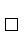 Paraiška nesurenka 56 balų arba nesurenka nustatyto pereinamojo balo kurioje nors vertinimo kriterijų grupėje. Paraiška pripažįstama netinkama finansuoti ir yra atmetama.Paraiška nesurenka 56 balų arba nesurenka nustatyto pereinamojo balo kurioje nors vertinimo kriterijų grupėje. Paraiška pripažįstama netinkama finansuoti ir yra atmetama.Paraiška nesurenka 56 balų arba nesurenka nustatyto pereinamojo balo kurioje nors vertinimo kriterijų grupėje. Paraiška pripažįstama netinkama finansuoti ir yra atmetama.Paraiška nesurenka 56 balų arba nesurenka nustatyto pereinamojo balo kurioje nors vertinimo kriterijų grupėje. Paraiška pripažįstama netinkama finansuoti ir yra atmetama.Paraiška nesurenka 56 balų arba nesurenka nustatyto pereinamojo balo kurioje nors vertinimo kriterijų grupėje. Paraiška pripažįstama netinkama finansuoti ir yra atmetama.Paraiška nesurenka 56 balų arba nesurenka nustatyto pereinamojo balo kurioje nors vertinimo kriterijų grupėje. Paraiška pripažįstama netinkama finansuoti ir yra atmetama.Paraiška nesurenka 56 balų arba nesurenka nustatyto pereinamojo balo kurioje nors vertinimo kriterijų grupėje. Paraiška pripažįstama netinkama finansuoti ir yra atmetama.Paraiška surenka 56 ir daugiau balų, taip pat surenka pereinamuosius balus visose vertinimo kriterijų grupėse, kuriose pereinamasis balas nustatytas. Paraiška pripažįstama tinkama finansuoti.Paraiška surenka 56 ir daugiau balų, taip pat surenka pereinamuosius balus visose vertinimo kriterijų grupėse, kuriose pereinamasis balas nustatytas. Paraiška pripažįstama tinkama finansuoti.Paraiška surenka 56 ir daugiau balų, taip pat surenka pereinamuosius balus visose vertinimo kriterijų grupėse, kuriose pereinamasis balas nustatytas. Paraiška pripažįstama tinkama finansuoti.Paraiška surenka 56 ir daugiau balų, taip pat surenka pereinamuosius balus visose vertinimo kriterijų grupėse, kuriose pereinamasis balas nustatytas. Paraiška pripažįstama tinkama finansuoti.Paraiška surenka 56 ir daugiau balų, taip pat surenka pereinamuosius balus visose vertinimo kriterijų grupėse, kuriose pereinamasis balas nustatytas. Paraiška pripažįstama tinkama finansuoti.Paraiška surenka 56 ir daugiau balų, taip pat surenka pereinamuosius balus visose vertinimo kriterijų grupėse, kuriose pereinamasis balas nustatytas. Paraiška pripažįstama tinkama finansuoti.Paraiška surenka 56 ir daugiau balų, taip pat surenka pereinamuosius balus visose vertinimo kriterijų grupėse, kuriose pereinamasis balas nustatytas. Paraiška pripažįstama tinkama finansuoti.Bendra skirtų balų suma:Bendra skirtų balų suma:Bendra skirtų balų suma:Bendra skirtų balų suma:Pastabos:Pastabos:Pastabos:Pastabos:Vertinimą atlikęs asmuo: ____________________________________________________________________________Vertinimą atlikęs asmuo: ____________________________________________________________________________Vertinimą atlikęs asmuo: ____________________________________________________________________________Vertinimą atlikęs asmuo: ____________________________________________________________________________Vertinimą atlikęs asmuo: ____________________________________________________________________________Vertinimą atlikęs asmuo: ____________________________________________________________________________Vertinimą atlikęs asmuo: ____________________________________________________________________________(asmens pareigos, vardas, pavardė ir parašas, vertinimo užbaigimo data)(asmens pareigos, vardas, pavardė ir parašas, vertinimo užbaigimo data)(asmens pareigos, vardas, pavardė ir parašas, vertinimo užbaigimo data)(asmens pareigos, vardas, pavardė ir parašas, vertinimo užbaigimo data)(asmens pareigos, vardas, pavardė ir parašas, vertinimo užbaigimo data)(asmens pareigos, vardas, pavardė ir parašas, vertinimo užbaigimo data)